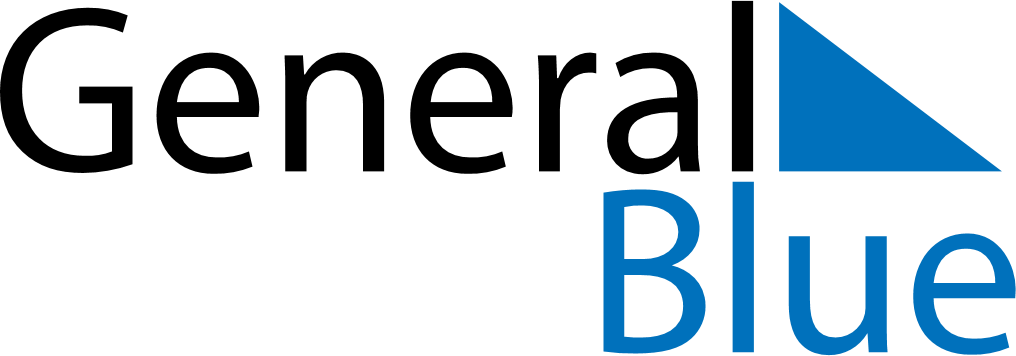 May 2024May 2024May 2024May 2024May 2024May 2024Pertunmaa, South Savo, FinlandPertunmaa, South Savo, FinlandPertunmaa, South Savo, FinlandPertunmaa, South Savo, FinlandPertunmaa, South Savo, FinlandPertunmaa, South Savo, FinlandSunday Monday Tuesday Wednesday Thursday Friday Saturday 1 2 3 4 Sunrise: 5:02 AM Sunset: 9:19 PM Daylight: 16 hours and 16 minutes. Sunrise: 5:00 AM Sunset: 9:22 PM Daylight: 16 hours and 22 minutes. Sunrise: 4:57 AM Sunset: 9:24 PM Daylight: 16 hours and 27 minutes. Sunrise: 4:54 AM Sunset: 9:27 PM Daylight: 16 hours and 33 minutes. 5 6 7 8 9 10 11 Sunrise: 4:51 AM Sunset: 9:30 PM Daylight: 16 hours and 38 minutes. Sunrise: 4:48 AM Sunset: 9:32 PM Daylight: 16 hours and 44 minutes. Sunrise: 4:45 AM Sunset: 9:35 PM Daylight: 16 hours and 49 minutes. Sunrise: 4:42 AM Sunset: 9:38 PM Daylight: 16 hours and 55 minutes. Sunrise: 4:40 AM Sunset: 9:40 PM Daylight: 17 hours and 0 minutes. Sunrise: 4:37 AM Sunset: 9:43 PM Daylight: 17 hours and 6 minutes. Sunrise: 4:34 AM Sunset: 9:46 PM Daylight: 17 hours and 11 minutes. 12 13 14 15 16 17 18 Sunrise: 4:31 AM Sunset: 9:48 PM Daylight: 17 hours and 17 minutes. Sunrise: 4:29 AM Sunset: 9:51 PM Daylight: 17 hours and 22 minutes. Sunrise: 4:26 AM Sunset: 9:54 PM Daylight: 17 hours and 27 minutes. Sunrise: 4:24 AM Sunset: 9:56 PM Daylight: 17 hours and 32 minutes. Sunrise: 4:21 AM Sunset: 9:59 PM Daylight: 17 hours and 38 minutes. Sunrise: 4:18 AM Sunset: 10:02 PM Daylight: 17 hours and 43 minutes. Sunrise: 4:16 AM Sunset: 10:04 PM Daylight: 17 hours and 48 minutes. 19 20 21 22 23 24 25 Sunrise: 4:13 AM Sunset: 10:07 PM Daylight: 17 hours and 53 minutes. Sunrise: 4:11 AM Sunset: 10:09 PM Daylight: 17 hours and 58 minutes. Sunrise: 4:09 AM Sunset: 10:12 PM Daylight: 18 hours and 2 minutes. Sunrise: 4:06 AM Sunset: 10:14 PM Daylight: 18 hours and 7 minutes. Sunrise: 4:04 AM Sunset: 10:17 PM Daylight: 18 hours and 12 minutes. Sunrise: 4:02 AM Sunset: 10:19 PM Daylight: 18 hours and 17 minutes. Sunrise: 4:00 AM Sunset: 10:21 PM Daylight: 18 hours and 21 minutes. 26 27 28 29 30 31 Sunrise: 3:58 AM Sunset: 10:24 PM Daylight: 18 hours and 26 minutes. Sunrise: 3:56 AM Sunset: 10:26 PM Daylight: 18 hours and 30 minutes. Sunrise: 3:54 AM Sunset: 10:28 PM Daylight: 18 hours and 34 minutes. Sunrise: 3:52 AM Sunset: 10:30 PM Daylight: 18 hours and 38 minutes. Sunrise: 3:50 AM Sunset: 10:33 PM Daylight: 18 hours and 42 minutes. Sunrise: 3:48 AM Sunset: 10:35 PM Daylight: 18 hours and 46 minutes. 